INTRODUCTIONApportionment formulas are used throughout the country to determine the share of a multistate corporation’s income that an individual state may tax.  Massachusetts employs such formulas.  Corporations with a presence both in Massachusetts and in other states generally apportion income to the Commonwealth using a three-factor apportionment formula.  A corporation’s sales, payroll, and property in Massachusetts are compared to those outside Massachusetts and the resulting percentage is applied to total income to determine income taxable in the Commonwealth.   Double-Weighted Sales An apportionment calculation that counts the sales factor twice (so-called “double-weighted sales”) was adopted for most business corporations beginning with taxable years ending on or after December 31, 1976. Companies with property and payroll in Massachusetts and sales in other states tend to benefit from an apportionment formula that weights sales more heavily than the other factors. On the other hand, businesses located outside of the state with a large volume of sales into Massachusetts are hurt by double-weighted sales factor formula. On balance, apportionment with double-weighted sales factor is a tax expenditure.Single-Sales FactorCertain corporations are permitted to apportion their income using only the sales factor (so-called “single-sales factor” apportionment).  Eligible defense corporations were permitted to apportion using a single-sales factor formula starting in 1996.  Single-sales factor apportionment was extended to other qualified manufacturers (referred to in this report as “section 38 manufacturers”) in 2000.  Starting in 1997, corporations that perform services for a mutual fund are allowed to apportion their income to Massachusetts based solely on the percentage of the mutual fund’s shareholders that are Massachusetts residents.As is the case with double-weighted sales factor, not all corporations that apportion using single-sales factor benefit from the rule, in particular those that are located outside of Massachusetts. However, on balance, single-sales factor apportionment is a tax expenditure.POLICY GOALSThe statute does not explicitly state the purpose of this tax expenditure.  The theory behind reducing or eliminating the consideration of property and payroll in determining a state apportionment formula is to encourage corporations to increase or maintain their physical footprint and employment in a state by giving those items less weight in the formula.  Arel-Bundock and Parinandi (2018) explain the characteristics of formulary apportionment as follows: A corporate income tax that is allocated using an additive apportionment formula can be seen as three separate taxes based on those factors. Increasing the sales weight results in turning the income measure of the corporate excise tax into a sort of sales tax. This could have regressive distributional effects, because sales taxes are regressive in general. The payroll and property weights can be viewed as similar to taxes on employment and capital respectively, which implies that high payroll and property formula weights could discourage ﬁrms from expanding their production operations in states that use an equal-weights formula, while increasing the sales weight and reducing the payroll and property weights could attract investment in capital and labor.DIRECT COSTS Higher sales factor weighting is generally associated with lower tax revenues, as confirmed by empirical studies (for example, Clausing (2016) and Arel-Bundock and Parinandi (2018)). For Massachusetts, the revenue loss resulting from formulas with a higher weighted sales factor (double-weighted sales or single-sales factor) is estimated to be $371.2 - $418.1 million annually during FY18-FY22.  See Table 1. The estimates are based on several factors, including historical tax return data, economic forecasts, and the statutory provisions applicable to each year.Table 1. Tax Revenue Loss Estimates for Formulas with Higher Weighted Sales FactorDIRECT BENEFITSDirect beneficiaries of this tax expenditure are corporations that owe less tax using formulas with higher weighted sales factor than with formulas weighting the factors equally. Note that, depending on other apportionment factors (generally property and payroll), some corporations may owe more tax using formulas with higher weighted sales factor. Also note that corporations that file financial institution tax returns must follow a three-factor formula with equal weighting, and therefore are not impacted by this tax expenditure. The tables below show the profile of the corporations that benefited from formulas with higher weighted sales factor. Looking at Table 2, in tax year 2017, about 6,994 corporations had a smaller tax liability using formulas with higher weighted sales factor than they would have had using formulas with equal-weighted factors. Among them, 13.2%, or 921 corporations used single-sales factor apportionment (12.8% or 895 corporations were section 38 manufacturers, 0.4% or 26 were mutual fund services corporations), and 86.8% or 6,073 were other types of corporations applying a double-weighted sales factor formula. Tax savings totaled $519 million, with 77.9% of the savings going to section 38 manufacturers, 7.3% to mutual fund service corporations, and 14.8% to other corporations. Note that mutual fund service corporations have a much higher average tax savings ($1.4 million) than other beneficiaries of the tax expenditure (the average was $74,000 for all positively affected corporations). Table 2. Tax Savings by Corporation Type  Source: Department of Revenue (2017 corporate excise return)  Note: The data are preliminary and subject to change. Table 3 shows that, in tax year 2017, about 33.2% of the corporations that benefited from formulas with higher weighted sales factor had taxable income ranging between $0.1 million and $1 million, with those corporations representing 17.8% of the total tax savings of all positively impacted corporations. About 2.1% of the positively impacted corporations had more than $10 million in taxable income, representing 33.5% of the total tax savings of all positively impacted corporations and having the highest average tax savings of all beneficiaries of the tax expenditure ($1.2 million compared with $74,000 for all positively affected corporations).Table 3. Tax Savings by Taxable Income Level  Source: Department of Revenue (2017 corporate excise return)  Note: The data are preliminary and subject to change. Table 4 shows that about 32.7% of the positively impacted corporations had fewer than 5 employees, and these corporations represented 12.1% of the total tax savings of all positively impacted corporations. About 9.9% of the positively impacted corporations were corporations with 500 or more employees, representing 60.4% of the total tax savings of all positively impacted corporations and having the highest average tax savings of all beneficiaries of the tax expenditure ($452,000 compared with $74,000 for all positively affected corporations).Table 4. Tax Savings by Number of EmployeesSource: Department of Revenue (2017 corporate excise return)Notes: 1. * Information is based on number of employees as reported by taxpayers.             2. The data are preliminary and subject to change.By industry, Table 5 shows that the “Professional, Scientific, and Technical Services” industry represented about 20.4% of positively impacted corporations and 18.5% of total tax savings. The “Manufacturing” industry represented about 13.9% of total positively impacted corporations, 44.0% of total tax savings, and had the highest average tax savings of $234,000 compared with $74,000 for all positively affected corporations.Table 5. Tax Savings by IndustrySource: Department of Revenue (2017 corporate excise return)Notes: 1. *Unmatched means that we could not find some taxpayers in one or more of data sets to match.               2. The data are preliminary and subject to change.EVALUATION:  COMPARING COSTS AND BENEFITSIn the previous sections, we reported the direct costs (to the Commonwealth, or to the residents and businesses who ultimately bear the costs when the Commonwealth cuts government spending or increases tax to finance the apportionment formulas using higher weighted sales factor) and net direct benefits of this tax expenditure. Since the direct costs to the Commonwealth are the net direct benefits to taxpayers, they are equal.Besides the direct costs and benefits, there are indirect and induced costs and benefits associated with this tax expenditure. The indirect impact (cost or benefit) is felt by the chain of businesses that provide intermediate products and services to the directly impacted businesses. The induced impact (cost or benefit) results from any overall change in the economy derived from the tax expenditure, such as where a chain of businesses benefits when the employees working for the directly impacted businesses spend their additional wages and salaries attributable to the tax expenditure to buy goods and services.  The total benefits or costs to the whole economy are larger than the initial direct impacts.  This phenomenon is called the “Multiplier Effect”.To measure these indirect and induced costs and benefits, economists often need to utilize complicated models, such as REMI (Regional Economic Models, Inc.) or IMPLAN (Impact Analysis for Planning) models. The Appendix shows one such attempt by DOR.Similar Tax Expenditures Offered by Other StatesAll states with a corporate income tax have some form of apportionment formula.  Single-sales factor is the most common formula used by states.  New York, Connecticut, Rhode Island, and Maine all generally use a single-sales factor formula.  Other states use a three-factor formula (taking into account property, payroll, and sales), with a subset of those states double-weighing the sales factor.  New Hampshire and Vermont generally use a double weighted sales factor.  Many states, like Massachusetts, have industry-specific apportionment formulas that are applied to specialized activities (e.g., telecommunications).  See the table below for more details.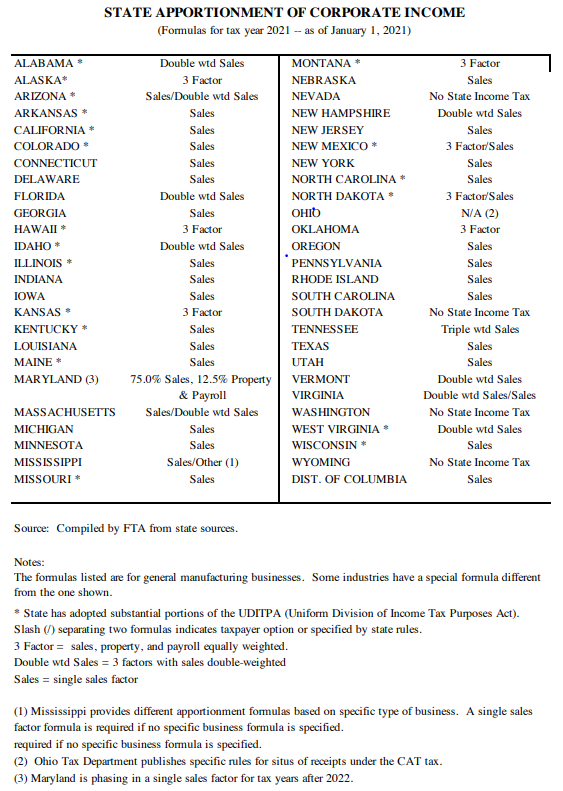 IS THE INCENTIVE AS DESIGNED ACCOMPLISHING ITS PURPOSE?  [FOR TERC TO COMPLETE]Appendix: Further Discussion on Costs and BenefitsThe text of the report discusses the direct costs (to the Commonwealth, or more specifically, to the Massachusetts residents or businesses who benefit from state expenditures) and net direct benefits of this tax expenditure. It also summarizes indirect and induced costs and benefits associated with this tax expenditure.  This appendix will discuss the indirect and induced, as well as other costs and benefits in more detail.Other costs and benefits:  Indirect and InducedIndirect and Induced CostsRegardless of its size, the existence of a specific tax incentive means less revenue for other spending given the Commonwealth’s balanced budget requirement, assuming that there is no increase in state revenues. Reduced spending on other expenditure items means forgone benefits from those items. This is an “opportunity cost” to the Commonwealth. The opportunity cost to the state includes not only the impact on the businesses and their employees that directly benefit from those expenditure items (this is called “direct impact”), but also the indirect impact on the chain of businesses that provide intermediate products and services to the directly impacted businesses (this is called “indirect impact”).  In addition, there is the cost to the chain of businesses that benefit when the employees working for the directly impacted businesses spend their wages and salaries to buy goods and services (this is called “induced impact”). The total forgone benefits to the whole economy are larger than the initial forgone benefits. This phenomenon is called the “Multiplier Effect”. To estimate the total forgone benefits of the reduced spending, we employed Tax-PI, an economic analysis tool for evaluating the total fiscal and economic effects of tax policy changes. Tax-PI is built on over 30 years of experience in modeling the economic effects of tax policy changes, according to MODELS: TAX-PI in the reference. The popularity of the model has grown substantially since it was introduced.  Note that while the tax incentive has a specific purpose, the reduced spending is assumed to be proportionally distributed across the Commonwealth’s current expenditures.Quantifying total costs (direct, indirect and induced)The period of study is limited to the five years from 2018 through 2022, for which we prepared input data to run the model. Tables A1 and A2 report the model results. The figures for 2018 and 2019 are estimates of forgone benefits (opportunity costs) that the Massachusetts economy experienced due to having the expenditure, and those for 2020, 2021 and 2022 are projections of forgone benefits that the Massachusetts economy will experience going forward.  The effects are displayed as negative numbers as reduced spending has a negative impact on the state economy.Tables A1 and A2 show that the reduction in state government spending results in lost economic activity, with real state GDP declining by $772 million-$862 million and total employment declining by 8,536 – 9,789 jobs annually. Lost economic activity results in further loss of state revenues, ranging from $17.8 million to $45.1 million annually. Note that the revenue impact reported in Table A1 does not include the estimated direct impact of the tax expenditure from Table 1, but only the additional indirect/induced impact.Table A1. Additional Revenue Impact due to Decreased Government Spending* * This table reports the lost revenues from the foregone economic activity as the state reduced government spending to finance the apportionment formulas with higher weighted sales factor.Table A2. Economic Impacts due to Decreased Government Spending by Selected Economic Measure**This table reports the lost economic activity as the state reduced government spending to finance the apportionment formulas with higher weighted sales factor.Indirect and Induced BenefitsThe cost savings due to the apportionment formulas with higher weighted sales factor encourage the directly affected businesses to invest, expand, hire additional workers in Massachusetts. Such decisions would increase demand for goods and services provided by other individuals and businesses in the economy, or put another way, generate a “Multiplier Effect” (see discussion in the previous section) from the initial or direct benefits as reported in the text. As a result, the total benefits of this tax expenditure would be larger than the initial or direct benefits.Quantifying total benefits (direct, indirect and induced)To quantify the total benefits, including indirect/induced benefits, we again employed Tax-PI.  A summary of the revenue impact of this tax expenditure is reported in Table A3, and the economic benefit from this tax expenditure is reflected in Table A4 below. The figures for 2018 and 2019 are estimates of benefits that the Massachusetts economy experienced and those for 2020, 2021 and 2022 are projections of the benefits that the Massachusetts economy will experience going forward.  Tables A3 and A4 show that, the apportionment formula with higher weighted sales factor results in more economic activity, with real state GDP increasing by $669 million - $814 million and total employment increasing by 6,253- 7,550 jobs annually. More economic activity results in more state revenues, ranging from $13.6 million to $41.9 million annually, which partially offsets the cost of this tax incentive.Table A3.  Additional Revenue Impact of Formulas with Higher Weighted Sales FactorTable A4. Economic Impacts of Formulas with Higher Weighted Sales Factor by Selected Economic MeasureComparison of costs and benefitsIgnoring the opportunity cost of the tax expenditure, total benefits are greater than costs. Considering the opportunity cost means asking what benefits would be reaped if the Commonwealth used the dollars spent on the tax expenditure for other purposes. Those dollars could be spent in many other ways and examining them is beyond the scope of the current evaluation report.  Nonetheless, we report net impacts of the tax expenditure in Tables A5 and A6 below under the balanced budget requirement, which are the combined effects in Tables A1-A4. Tables A5 and A6 show that the apportionment formula with higher weighted sales factor combined with a cut in state government spending in general results in less economic activity, with real state GDP changing by -$166 million to +$22 million. The net impact on total employment is negative with total employment decreasing by 1,568 – 3,410 jobs annually. The impact on state revenues is also negative, decreasing by $3.2 million to $7.7 million annually.Table A5.  Net Additional Revenue Impact of Formulas with Higher Weighted Sales Factor** assuming state government spending is cut by the same amount as the revenue loss due to the apportionment formulas with higher weighted sales factor to balance budget.Table A6. Net Economic Impacts of Formulas with Higher Weighted Sales Factor by Selected Economic Measure** assuming state government spending is cut by the same amount as the revenue loss due to the apportionment formulas with higher weighted sales factor to balance budget.Because the tax expenditure has its own specific purpose, the net negative impacts do not necessarily imply that the tax expenditure is not desirable. The statute does not explicitly state the purpose of this tax expenditure; however, we assume that the purpose is to encourage corporations to increase their physical footprint, including capital and employment, in Massachusetts as described above. It seems that this tax expenditure has negative impact on employment contrary to the assumed purpose. However, please keep in mind that this conclusion is reached under the balanced budget requirement. If considering only the net tax savings to taxpayers, this tax expenditure results in more economic activity. See Tables A3-A4. Some empirical studies, such as Clausing (2016), found that “economic activity is not sensitive to U.S. state corporate tax policy choices” (in contrast to some early studies of this question cited in that paper) but “tax revenues are sensitive to tax policy choices regarding tax rates, sales weights, and throwback rules.” Other unquantified costs and benefits:  Besides the additional costs and benefits quantified in the previous sections, there are other costs and benefits that are hard to quantify due to lack of data or other challenges. In this section we will enumerate some of these costs and benefits.Ihlanfeldt and Sjoquist (2001), a published study for the state of Georgia, summarizes some of the other costs and benefits as follows:  Loss of competitiveness. Providing tax incentive such as credits to selected firms may diminish the competitiveness for existing similar firms.  Compliance costs.  They think that the costs to the firm may be substantial. Improved business climate. Tax incentive improves the perception of the business climate in the state and is used by site location specialists in screening alternative sites. Synergistic or clustering effects. Tax incentive may attract a firm in an industry new to the state, which then serves as a magnet for attracting additional firms in the industry.   Another hard to quantify cost is the administrative cost. The administrative cost attributable to this tax expenditure should be relatively small because the Department of Revenue administers this tax expenditure with existing staff as part of its overall mission. Other issues related to costs and benefitsThe burden of a tax does not necessarily fall on those responsible for remitting the tax. It is known through economic theories that corporate taxes change the allocation of capital between corporations and noncorporate businesses and among states because capital would flee from states of higher corporate taxes if all other considerable factors are not significantly different.  Felix (2009) finds that labor bears a significant burden from the state corporate tax in the form of lower wages. Her study further suggests that a one-percentage-point increase in the marginal state corporate tax rate reduces wages by 0.14% to 0.36%, that labor’s burden from the state corporate tax has trended upward over time due to increased global competition and increased competition among states to attract businesses, and that state corporate taxes reduce the wages of highly educated workers more than that of less-educated workers. As discussed in the report, the apportionment formulas with higher weighted sales factor reduces the effective tax rate of the direct beneficiaries. The findings imply that the incentive may have benefited workers who were employed by these corporations in the form of higher wages.  The incentive may have further benefited the shareholders and clients due to the growth of businesses.   PROPOSED MASSACHUSETTS TAX EXPENDITURES EVALUATION SUMMARY EVALUATION YEAR: 2020TAX EXPENDITURE TITLEUnequal Weighting of Sales, Payroll, and Property in the Apportionment FormulaTAX EXPENDITURE NUMBER2.401TAX EXPENDITURE CATEGORYUnequal weighting of Sales, Payroll, and Property in apportionment of corporate incomeTAX TYPECorporate excise taxLEGAL REFERENCEM.G.L. c. 63, § 38 (c), (k), (l), (m)YEAR ENACTED1976 (Double-weighted sales), 1996 (Single sales for Section 38 manufacturers and mutual fund service corporations)REPEAL/EXPIRATION DATENoneANNUAL REVENUE IMPACTTax loss of $371.2 – $418.1 million per year during FY18-FY22NUMBER OF TAXPAYERS In tax year 2017, 6,994 taxpayers benefited from the current apportionment formulas. AVERAGE TAXPAYER BENEFITAbout $74,000 per positively impacted filer (tax year 2017) Description of the Tax Expenditure:Instead of an equal weighting of the property, payroll and sales factors in the corporate apportionment formula, Massachusetts generally gives double weight to the sales factor, and eliminates the property and payroll factors entirely for some types of corporations  ( single-sales factor apportionment).  Is the purpose defined in the statute?The statute does not explicitly state the purpose of this tax expenditure.  With equal weighting of the property, payroll and sales factors, locating property or employees in a state increases a corporation’s apportionment in the state, thereby increasing its tax.  Reducing or eliminating the impact of property and employees on apportionment encourages corporations to increase or maintain their physical plant and workforce in the state.  What are the policy goals of the expenditure?To encourage corporations to increase or maintain property and workforce in Massachusetts by eliminating or diminishing the effect of the property and payroll factors on Massachusetts apportionment.  Are there other states with a similar Tax Expenditure?The following are general rules – note that there are industry-specific exceptions in most states, including Massachusetts.New York:  sales factor only Connecticut:  sales factor onlyRhode Island:  sales factor onlyMaine:  sales factor onlyNew Hampshire:  double-weighted salesVermont:  double-weighted salesConclusion/Recommendations: [To be Entered by TERC]Fiscal Year 20182019202020212022Estimated Revenue Loss ($Million)$371.2$382.4$394.0$405.9$418.1 Corporation TypeNumber of Positively Impacted Corporations% of Total Number of Positively Impacted CorporationsTax Savings using Formulas with Higher Weighted Sales Factor ($000)% of Total Tax Savings from the tax ExpenditureTax Savings per Positively Impacted Corporation ($000)Section 38 Manufacturers89512.8%$404,294 77.9%$452 Mutual Fund Services260.4%$37,652 7.3%$1,448 All others6,07386.8%$76,905 14.8%$13 Total or average6,994100.0%$518,851 100.0%$74 Taxable Income Range Number of Positively Impacted Corporations% of Total Number of Positively Impacted CorporationsTax Savings using Formulas with Higher Weighted Sales Factor ($000)% of Total Tax Savings from the tax ExpenditureTax Savings per Positively Impacted Corporation ($000)0 to $9,9991,37719.7%$58,25811.2%$42$10,000 to $99,9992,02228.9%$12,9172.5%$6$100,000 to $999,9992,32233.2%$92,47217.8%$40$1,000,000 to $9,999,991,12816.1%$181,48035.0%$161$10,000,000 or more1452.1%$173,72433.5%$1,198Total or average6,994100.0%$518,851100.0%$74Number of Employees*Number of Positively Impacted Corporations% of Total Number of Positively Impacted CorporationsTax Savings using Formulas with Higher Weighted Sales Factor ($000)% of Total Tax Savings from the tax ExpenditureTax Savings per Positively Impacted Corporation ($000) Less than 52,28732.7%$62,96212.1%$28 5 to 49 2,09329.9%$20,4323.9%$10 50 to 99 79411.4%$34,5616.7%$44 100 to 199 5768.2%$20,1873.9%$35 200 to 499 5507.9%$67,14312.9%$122 500 or more 6949.9%$313,56860.4%$452 Total or average6,994100.0%$518,851100.0%$74Industry Number of Positively Impacted Corporations% of Total Number of Positively Impacted CorporationsTax Savings using Formulas with Higher Weighted Sales Factor ($000)% of Total Tax Savings from the tax ExpenditureTax Savings per Positively Impacted Corporation ($000) 11 Agriculture, Forestry, Fishing and Hunting 190.3%$910.0%$5 21 Mining, Quarrying, and Oil and Gas Extract 40.1%$110.0%$3 22 Utilities 140.2%$1880.0%$13 23 Construction 5127.3%$7650.1%$1 31-33 Manufacturing 97513.9%$228,15044.0%$234 42 Wholesale Trade 87712.5%$13,8002.7%$16 44-45 Retail Trade 3905.6%$9,9891.9%$26 48-49 Transportation and Warehousing 1892.7%$9020.2%$5 51 Information 3044.3%$38,3227.4%$126 52 Finance and Insurance3965.7%$43,4168.4%$110 53 Real Estate and Rental and Leasing 3234.6%$3,8720.7%$12 54 Professional, Scientific, and Technical Services 1,43020.4%$96,18818.5%$67 55 Management of Companies and Enterprises 2583.7%$30,7665.9%$119 56 Administrative and Support and Waste Management 2653.8%$2,1880.4%$8 61 Educational Services 430.6%$1880.0%$4 62 Health Care and Social Assistance 1081.5%$3710.1%$3 71 Arts, Entertainment, and Recreation 400.6%$960.0%$2 72 Accommodation and Food Services 1151.6%$3990.1%$3 81 Other Services (except Public Administration) 1111.6%$3210.1%$3 Others or unmatched* 6218.9%$48,8289.4%$79 Total 6,994100.0%$518,851100.0%$74Fiscal Year20182019202020212022Additional revenue impact ($000)-$17,800-$38,502-$42,326-$44,712-$45,061Calendar Year20182019202020212022Impact on total employment-9,663-9,690-9,789-9,208-8,536Impact on private non-farm employment-5,328-5,343-5,420-5,015-4,528Impact on GDP ($000), real dollars (2012)-$835,000-$845,000-$862,000-$822,000-$772,000Impact on personal income ($000)-$696,000-$776,000-$853,000-$869,000-$867,000Fiscal Year20182019202020212022Additional revenue impact ($000)$13,642$30,814$36,336$40,235$41,904Calendar Year20182019202020212022Impact on total employment6,2536,9577,5507,3646,968Impact on private non-farm employment6,0116,5726,9636,7746,404Impact on GDP ($000), real dollars (2012)$669,000$746,000$814,000$814,000$794,000Impact on personal income ($000)$477,000$585,000$688,000$731,000$748,000Fiscal Year20182019202020212022Net additional revenue impact ($000)-$4,158-$7,688-$5,990-$4,477-$3,157Calendar Year20182019202020212022Impact on total employment-3,410-2,733-2,239-1,844-1,568Impact on private non-farm employment6831,2291,5431,7591,876Impact on GDP ($000), real dollars (2012)-$166,000-$99,000-$48,000-$8,000$22,000Impact on personal income ($000)-$219,000-$191,000-$165,000-$138,000-$119,000